MINISTÉRIO DA EDUCAÇÃO              UNIVERSIDADE FEDERAL DA PARAÍBA  CENTRO DE CIÊNCIAS AGRÁRIAS      PROGRAMA DE PÓS-GRADUAÇÃO EM AGRONOMIAEndereço: Rodovia PB 079, km 12, Areia-PB, CEP: 58.397-000 E-mail: ppga@cca.ufpb.brSOLICITAÇÃO DE DESLIGAMENTO DO CURSO,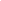 (nome completo)no	de	matrícula	 	,	CPF	 	,	residente	no	endereço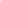  	   ,   telefone:   (   )	,   e-mail: 	, regularmente matriculado(a) nesta Universidade, no Programa de Pós-Graduação em Agronomia, em nível de Mestrado, vem, respeitosamente, solicitar a V.Exª o 		do curso. (Desligamento)Para fundamentar este pedido, apresento a justificativa abaixo: (anexar outras folhas caso necessário)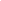 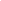 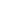 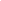 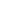 Nestes termos, Pede deferimento,Areia,	de	de  	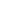 Assinatura do aluno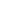 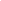 Ciência do orientador	Data(assinatura e carimbo)OBS: Este documento só será válido com a assinatura do orientador.